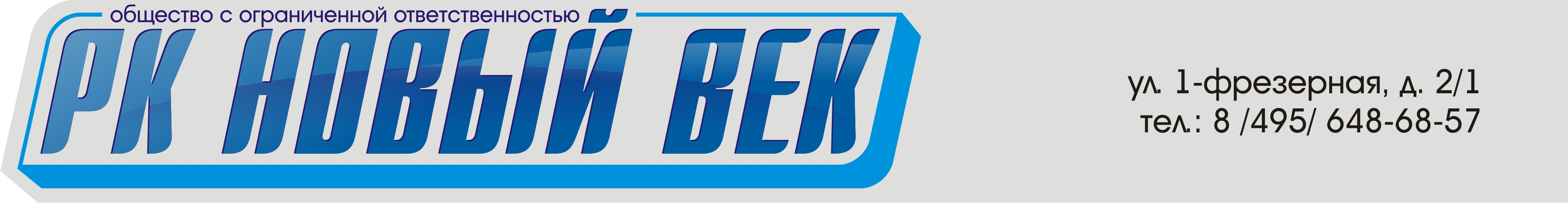 Техническое задание на поставку и инсталляциюсветодиодных  экранов 1. Описание размеров экранов и требования к несущим конструкциям.1 комплект: экран светодиодный размером 6х4,5м.  с каркасом для установки на полу (с отрывом от поверхности пола не более 10см), шаг пикселя не более 3,9 мм, видеопроцессор, транспортировочные ящики, комплект коммутации, комплект ЗИП.  Сигнальная линия 150м.2 комплекта: экран светодиодный 2,5х4,5м.  с каркасом для установки на полу (с отрывом от поверхности пола не более 10см), шаг пикселя не более 3,9 мм, видеопроцессор, транспортировочные ящики, комплект коммутации, комплект ЗИП.      2 сигнальные линии по 150м. 1 комплект: экран светодиодный 11х5м., шаг пикселя не более 3,9 мм. видеопроцессор, транспортировочные ящики, комплект коммутации, комплект ЗИП.  с жесткой рамой по периметру экрана для подвеса экрана под углом. Сигнальная линия 150м. 1 комплект: экран светодиодный 16х1м. гибкий, шаг пикселя не более 12 мм, видеопроцессор, транспортировочные ящики, комплект коммутации, комплект ЗИП, с крепежной системой для подвеса на фигурной ферме. Сигнальная линия 150м.6 комплектов: экран светодиодный 2х2,5 с рамой для подвеса экрана, шаг пикселя не более 3,9 мм, видеопроцессор, транспортировочные ящики, комплект коммутации, комплект ЗИП 4 сигнальные линии по 100м., 2 сигнальные линии по 50м. 2. Требования к техническим данным светодиодных экранов п. 1, п.2, п.3, п, 5. части 1.Шаг пикселя не более 3,9 ммЯркость не менее 2000 NIT.Тип светодиода SMD 2020, черный корпус светодиода либо аналог.Контрастность не менее 3000:1угол обзора 140 град вертикаль/ 140 град горизонтальРазмер кабинета 500 мм +-0,01 мм (ширина) х 500 мм +-0,01 мм (высота) * 80 мм +-0,01 мм (толщина), включая все элементы для соединения кабинетов в единое полотноВес кабинета не более 9,2 кг.Материал кабинета алюминий.Защита не менее ip31.Рабочая температура: от -20до +40С.Точность размеров кабинета не более +-0,1мм.Равномерный шаг пикселя при собранном экране, особенно шовные соединения.Равномерность цвета по всему полю светодиодного экрана +-5% на режимах «полный красный», «полный зеленый», «полный синий», «полный белый»Система управления типа Nova или эквивалент, программное обеспечение в комплектеЧастота обновления сигнала не менее 3500 Гц.Зазор между кабинетами +-0,2мм.Индикация питания и сигнала на задней панели.Кабели питания и коннекторы Nutrick Povercon или эквивалентСигнальный кабели и коннекторы Nutric Ethercon или эквивалент c фиксаторомрасположение сигнальных и силовых разъемов под углом не менее 5 град и не более 15 град к вертикали внизМноговходовый видеопроцессор (входные сигналы Composite Video не мене 3-х штук, тип разъема BNC, VGA тип разъема 15 pin, DVI I – 1 штука, DVI – D – 1 штука, HDMI с поддержкой HDCP 1.3, HD/SD-SDI – тип разъема BNC,  выходные сигналы DVI-D – 2 штуки) с информационным экраном о разрешении входящего и выходящего сигнала и других параметров настройки, с возможностью бесподрывного переключения между  входными источниками, с возможностью установки не менее 2 (двух) плат управления светодиодным экраном внутрь корпуса процессора.Длина силовых линий не менее 15м, кабель гибкий, многожильный, медный, в резиновой оплетке каждой жилы, тип КГ-3*4 мм.Потребляемая мощность не более 2,8 кВт /м2Напряжение питания 220 Вт 50 ГцЭкран должен собираться и разбираться без использования инструмента.Возможность замены модуля/кабинета без разборки экрана, возможность замены модуля экрана с передней стороны экрана (front service).Отсутствие в системе охлаждения экрана вентиляторов и других источников шума более 20дБ3. Требования к поставке:Наличие запасных частей в комплекте ЗИП каждого экрана не менее 4 модулей светодиодного экрана, 2 блока питания, 1 приемная карта, 1 основная плата.Комплект поставки экрана: транспортировочные ящики (не более 8 кабинетов в 1 ящике), комплект коммутации, видеопроцессор, конструкции для подвеса или установки на пол, комплект ЗИП, программное обеспечение. Наличие сертификатов и технической документации на русском языке.Гарантия не менее 2-х лет, выезд специалиста на место установки экрана в течении 24 часов с момента сообщения о неисправности (при невозможности устранить неисправность дистанционно) (в течении гарантийного срока).Предоставление на время ремонта экрана аналогичного и совместимого оборудования бесплатно. (в течении гарантийного срока)Сервисное обслуживание на территории РФ.Поставка до адреса в Москве указанного заказчиком.4.Требования к инсталляции:Поставщик инсталлирует экран на местах указанных заказчиком в течении 10 дней с момента поставки экранов.Конструкции для установки на пол должны обеспечивать устойчивость экрана на ровной твердой поверхности при приложении к любой точке собранного экрана силы 1кН в любом направлении.Поставщик предоставляет заказчику схемы подключения и коммутирования экранов по электрической сети и сигналу.Поставщик оформляет с заказчиком акт ввода в эксплуатацию инсталлированного оборудования. Поставщик располагает управляющие системы в месте указанным заказчиком (удаление экранов от места расположения управляющих систем  соответствует длине указанных раннее сигнальных линий).Инсталляция оборудования должна осуществляться персоналом, имеющим все разрешения и допуски необходимые для проведения данных работ.